.                                                                                                                  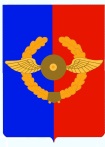 Российская ФедерацияИркутская областьУсольское районное муниципальное образованиеА Д М И Н И С Т Р А Ц И ЯГородского поселенияСреднинского муниципального образованияП О С Т А Н О В Л Е Н И Е От 28.09.2021г.                                р.п. Средний                                        № 53О внесении изменений в постановление от 27.04.2016г. № 34 «Об утверждении Положения о комиссии по соблюдению требований к служебному поведению муниципальных служащих администрации городского поселения Среднинского муниципального образованияи урегулированию конфликта интересов»С целью улучшения качества работы комиссии по соблюдению требований к служебному поведению муниципальных служащих администрации городского поселения Среднинского муниципального образования и урегулированию конфликта интересов, руководствуясь статьями 23, 47 Устава городского поселения Среднинского муниципального образования, Администрация городского поселения Среднинского муниципального образования П О С Т А Н О В Л Я Е Т:       1. В постановление от 27.04.2016г. № 34 «Об утверждении Положения о комиссии по соблюдению требований к служебному поведению муниципальных служащих администрации городского поселения Среднинского муниципального образования и урегулированию конфликта интересов» (с внесенными изменениями от 17.01.2017 г. № 04) внести следующие изменения:       1.1. Утвердить состав комиссии по соблюдению требований к служебному поведению муниципальных служащих администрации городского поселения Среднинского муниципального образования и урегулированию конфликта интересов (Приложение № 2).         2. Приложение № 2 Постановления от 25.12.2017 № 100 «Об утверждении состава комиссии по соблюдению требований к служебному поведению муниципальных служащих администрации городского поселения Среднинского муниципального образования и урегулированию конфликта интересов» считать утратившим силу.3. Главному специалисту по организационным вопросам и кадрам ознакомить с настоящим постановлением муниципальных служащих администрации городского поселения Среднинского муниципального образования.4. Главному инспектору по делопроизводству и архивированию документов опубликовать настоящее постановление в газете «Информационный бюллетень Среднинского муниципального образования» и разместить на официальном сайте Среднинского муниципального образования http://srednyadm.ru/ в информационно-телекоммуникационной сети «Интернет».  5. Контроль за исполнением настоящего постановления оставляю за собой.Глава городского поселенияСреднинского муниципального образования                             М.А. СемёноваПриложение № 2Утвержденопостановлением администрации городского поселения Среднинского муниципального образованияОт 28.09.2021 г. № 53СОСТАВКОМИССИИ ПО СОБЛЮДЕНИЮ ТРЕБОВАНИЙ К СЛУЖЕБНОМУ ПОВЕДЕНИЮ МУНИЦИПАЛЬНЫХ СЛУЖАЩИХ АДМИНИСТРАЦИИ ГОРОДСКОГО ПОСЕЛЕНИЯ СРЕДНИНСКОГО МУНИЦИПАЛЬНОГО ОБРАЗОВАНИЯ И УРЕГУЛИРОВАНИЮ КОНФЛИКТА ИНТЕРЕСОВМельникова М.М., заместитель главы муниципального образования – председатель комиссии.Цубикова Л.С., главный специалист по юридическим вопросам и нотариальным действиям – заместитель председателя комиссии.Кривошеева О.Ю., главный специалист по организационным вопросам и кадрам – секретарь комиссии. Члены комиссии с правом решающего голоса:Гайворонская Л.В., главный инспектор по планированию и формированию бюджета.Арабаджи Г.К., военный пенсионер, председатель совета ветеранов городского поселения Среднинского муниципального образования, депутат Думы городского поселения Среднинского муниципального образования.Евсеев Е.Ю., военный пенсионер, председатель Думы городского поселения Среднинского муниципального образования.Киреев М.М., оперативно уполномоченный участковый полиции.Ченских А.В., директор МОУ «Белая СОШ», член административного Совета городского поселения Среднинского муниципального образования.Кузнецова Е.В., заведующая МБОУ д/с №28 «Светлячок».Члены комиссии с правом совещательного голоса:Семёнова М.А., глава городского поселения Среднинского муниципального образования.Независимые эксперты (по согласованию).ИСПОЛНИТЕЛЬ:Главный специалист по юридическим вопросами нотариальным действиям:                    _________________ Л.С. Цубиковаподготовившего проекттелефон: 89025760245В дело: ___________СОГЛАСОВАНО:Заместитель главы                                 городского поселенияСреднинского муниципальногообразования                                               ________________ М.М. Мельникова ОЗНАКОМЛЕНЫ:Мельникова М.М. ____________________________________________Цубикова Л.С. _______________________________________________Кривошеева О.Ю. ____________________________________________Гайворонская Л.В. ___________________________________________Арабаджи Г.К. _______________________________________________Евсеев Е.Ю. _________________________________________________Киреев М.М. ________________________________________________Ченских А.В. ________________________________________________Кузнецова Е.В. ______________________________________________Семёнова М.А._______________________________________________РАССЫЛКА:1 экз. – на сайт;2 экз. – в печать;3 экз. – в дело.Электронная версия правового акта и приложения(й) к нему соответствует бумажному носителю.